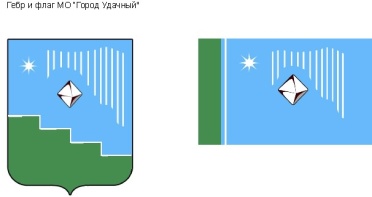 Российская Федерация (Россия)Республика Саха (Якутия)Муниципальное образование «Город Удачный»Городской Совет депутатовIII созывXLI СЕССИЯ (внеочередная)РЕШЕНИЕ29 ноября 2016 года                                                                                                           № 41-2О проведении сессий городского Совета депутатов в декабре 2016 годаЗаслушав и обсудив информацию заместителя главы городской администрации по экономике и финансам Т.В. Дьяконову, председателя городского Совета депутатов       А.Б. Тархова,  городской Совет депутатов МО «Город Удачный» решил:Созвать 5 декабря 2016 года в 16 часов внеочередную сессию городского Совета депутатов МО «Город Удачный» с рассмотрением следующих вопросов повестки дня:1)  О внесении изменений в решение городского Совета депутатов МО «Город Удачный» от 22 февраля 2014 года № 16-6 «Об утверждении  Положения о порядке определения размера, условиях и сроках внесения арендной платы за земельные участки, находящиеся в собственности муниципального образования «Город Удачный» Мирнинского района Республики Саха (Якутия) и ставок арендной платы за земельные участки, находящиеся в собственности муниципального образования «Город Удачный» Мирнинского района Республики Саха (Якутия)»;2) О внесении изменений в решение городского Совета депутатов МО «Город Удачный» от 28 марта 2015 года № 27-2 «Об утверждении ставок арендной платы за земельные участки, государственная собственность на которые не разграничена, на территории муниципального образования «Город Удачный» Мирнинского района Республики Саха (Якутия) и Положения о порядке определения размера арендной платы и о порядке, условиях и сроках внесения арендной платы, льгот по арендной плате за использование земельных участков, государственная собственность на которые не разграничена, на территории муниципального образования «Город Удачный» Мирнинского района Республики Саха (Якутия)»;3) Об утверждении бюджета муниципального образования  "Город Удачный" Мирнинского района Республики Саха (Якутия) на 2017 год. Проведение очередной сессии городского Совета депутатов перенести на 10 часов  21 декабря 2016 года. Место проведения - зал заседаний городской администрации.Перечень вопросов повестки дня очередной сессии определить согласно плану нормотворческой деятельности городского Совета депутатов на 2016 год и поступивших проектов решений в адрес городского Совета депутатов. Ответственным лицам за разработку и внесение проектов решений на рассмотрение  городского Совета депутатов  предоставить полный пакет документов по проектам согласно Регламенту городского Совета депутатов МО «Город Удачный».  Опубликовать настоящее решение в порядке, предусмотренном Уставом МО «Город Удачный». Признать утратившим силу решение городского Совета депутатов МО «Город Удачный» от 09 ноября 2016 года №40-7 «О проведении очередной сессии городского Совета депутатов».Настоящее решение вступает в силу со дня его принятия. Контроль  исполнения настоящего решения возложить на председателя городского Совета депутатов А.Б. Тархова.Председательгородского Совета депутатов                                                                     А.Б. Тархов